ΕΛΛΗΝΙΚΗ ΔΗΜΟΚΡΑΤΙΑ                                                 Σπάρτη 07/08/2018ΔΗΜΟΣ: ΣΠΑΡΤΗΣ                                                             Αριθ. Πρωτ: 16221Δ/ΝΣΗ ΟΙΚ. ΥΠΗΡΕΣΙΩΝ                                                       ΠΡΟΣΚΛΗΣΗΟ Δήμος μας ενδιαφέρεται να αναθέσει  την υπηρεσία με τίτλο « ΚΑΘΑΡΙΣΜΟΣ ΟΔΩΝ, ΤΟΥΑΛΕΤΩΝ ΚΑΙ ΛΟΙΠΩΝ ΧΩΡΩΝ ΕΜΠΟΡΟΠΑΝΗΓΥΡΗΣ  ».  Για την κάλυψη της δαπάνης της ανωτέρω υπηρεσίας  έχει εκδοθεί α) η υπ’ αριθ. Α 644/06-08-2018  απόφαση ανάληψης υποχρέωσης, πίστωσης  8.000,00  ευρώ και β) η βεβαίωση του Προϊσταμένου της Οικονομικής Υπηρεσίας, επί της ανωτέρω απόφασης ανάληψης υποχρέωσης, για την ύπαρξη διαθέσιμου ποσού, τη συνδρομή των προϋποθέσεων της παρ 1α του άρθρου 4 του ΠΔ 80/2016 και τη δέσμευση στα οικείο Μητρώο Δεσμεύσεων της αντίστοιχης πίστωσης με α/α 1.Παρακαλούμε να μας αποστείλετε σχετική προσφορά για την ανωτέρω υπηρεσίαμέχρι την  13/08/2018, ημέρα Δευτέρα    και ώρα 14:00 μ.μ. στο πρωτόκολλο της Δ/νσης Οικονομικών Υπηρεσιών, Κτίριο Μαγούλας.Προς απόδειξη της μη συνδρομής των λόγων αποκλεισμού από διαδικασίες σύναψης δημοσίων συμβάσεων των παρ.1 και 2 του άρθρου 73 του Ν.4412/2016, παρακαλούμε, μαζί με την προσφορά σας, να μας αποστείλετε τα παρακάτω δικαιολογητικά:α. Απόσπασμα ποινικού μητρώου. β. Φορολογική ενημερότηταγ. Ασφαλιστική ενημερότητα  Εργοδότη και Εργαζομένων,  στην οποία και θα αναγράφεται και ο χρόνος ασφάλισης των εργαζομένων.            Ο Δήμαρχος    Βαλιώτης Ευάγγελος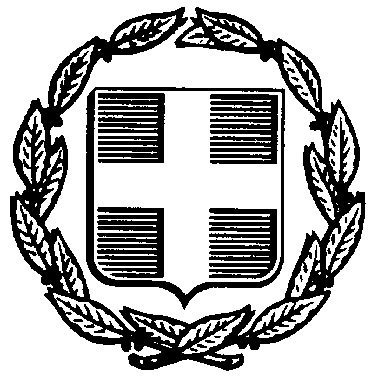 